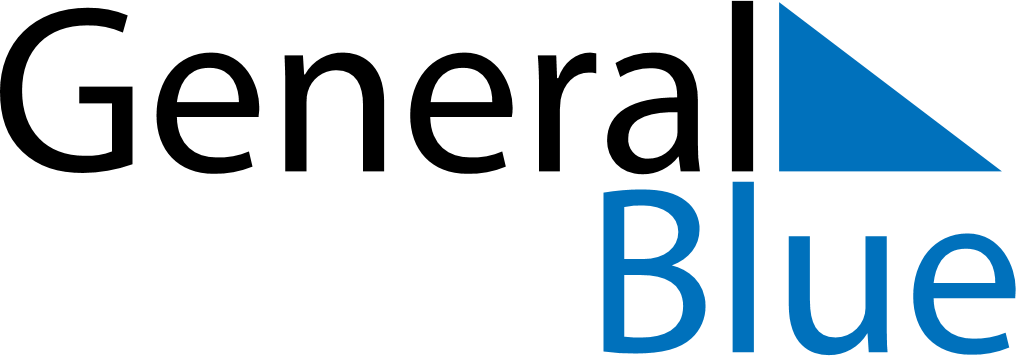 August 2024August 2024August 2024August 2024August 2024August 2024Helsinki, Uusimaa, FinlandHelsinki, Uusimaa, FinlandHelsinki, Uusimaa, FinlandHelsinki, Uusimaa, FinlandHelsinki, Uusimaa, FinlandHelsinki, Uusimaa, FinlandSunday Monday Tuesday Wednesday Thursday Friday Saturday 1 2 3 Sunrise: 5:00 AM Sunset: 9:52 PM Daylight: 16 hours and 52 minutes. Sunrise: 5:02 AM Sunset: 9:50 PM Daylight: 16 hours and 47 minutes. Sunrise: 5:05 AM Sunset: 9:47 PM Daylight: 16 hours and 42 minutes. 4 5 6 7 8 9 10 Sunrise: 5:07 AM Sunset: 9:45 PM Daylight: 16 hours and 37 minutes. Sunrise: 5:10 AM Sunset: 9:42 PM Daylight: 16 hours and 32 minutes. Sunrise: 5:12 AM Sunset: 9:39 PM Daylight: 16 hours and 27 minutes. Sunrise: 5:14 AM Sunset: 9:37 PM Daylight: 16 hours and 22 minutes. Sunrise: 5:17 AM Sunset: 9:34 PM Daylight: 16 hours and 17 minutes. Sunrise: 5:19 AM Sunset: 9:31 PM Daylight: 16 hours and 12 minutes. Sunrise: 5:22 AM Sunset: 9:29 PM Daylight: 16 hours and 6 minutes. 11 12 13 14 15 16 17 Sunrise: 5:24 AM Sunset: 9:26 PM Daylight: 16 hours and 1 minute. Sunrise: 5:26 AM Sunset: 9:23 PM Daylight: 15 hours and 56 minutes. Sunrise: 5:29 AM Sunset: 9:20 PM Daylight: 15 hours and 51 minutes. Sunrise: 5:31 AM Sunset: 9:18 PM Daylight: 15 hours and 46 minutes. Sunrise: 5:34 AM Sunset: 9:15 PM Daylight: 15 hours and 40 minutes. Sunrise: 5:36 AM Sunset: 9:12 PM Daylight: 15 hours and 35 minutes. Sunrise: 5:39 AM Sunset: 9:09 PM Daylight: 15 hours and 30 minutes. 18 19 20 21 22 23 24 Sunrise: 5:41 AM Sunset: 9:06 PM Daylight: 15 hours and 25 minutes. Sunrise: 5:43 AM Sunset: 9:03 PM Daylight: 15 hours and 19 minutes. Sunrise: 5:46 AM Sunset: 9:00 PM Daylight: 15 hours and 14 minutes. Sunrise: 5:48 AM Sunset: 8:57 PM Daylight: 15 hours and 9 minutes. Sunrise: 5:51 AM Sunset: 8:55 PM Daylight: 15 hours and 3 minutes. Sunrise: 5:53 AM Sunset: 8:52 PM Daylight: 14 hours and 58 minutes. Sunrise: 5:56 AM Sunset: 8:49 PM Daylight: 14 hours and 53 minutes. 25 26 27 28 29 30 31 Sunrise: 5:58 AM Sunset: 8:46 PM Daylight: 14 hours and 47 minutes. Sunrise: 6:00 AM Sunset: 8:43 PM Daylight: 14 hours and 42 minutes. Sunrise: 6:03 AM Sunset: 8:40 PM Daylight: 14 hours and 37 minutes. Sunrise: 6:05 AM Sunset: 8:37 PM Daylight: 14 hours and 31 minutes. Sunrise: 6:08 AM Sunset: 8:34 PM Daylight: 14 hours and 26 minutes. Sunrise: 6:10 AM Sunset: 8:31 PM Daylight: 14 hours and 20 minutes. Sunrise: 6:12 AM Sunset: 8:28 PM Daylight: 14 hours and 15 minutes. 